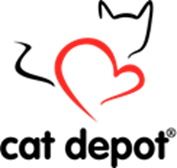 Cat Depot Teen Volunteer ApplicationNOTE: All teens must attend orientation. You may sign up at https://catdepot.org/volunteer/ Name of Teen: ________________________________ Pronouns: ______________ Birthdate: __________		Name of Parent(s)/Guardian(s): ____________________________________ Relation: ________________       ____________________________________ Relation: ________________Phone number belonging to _____________________________________ #_________________________Circle one: 	cell	home	    workPhone number belonging to_____________________________________ #_________________________Circle one: 	cell	home	    workPhone number belonging to_____________________________________ #_________________________Circle one: 	cell	home	    workAddress: ____________________________________________ City: _________________ Zip: _________Address: ____________________________________________ City: _________________ Zip: _________		If you have a split custody situation, please provide all applicable addresses.E-mail belonging to ____________________ email ______________________________________E-mail belonging to ____________________ email ______________________________________E-mail belonging to ____________________ email ______________________________________Please indicate a minimum of 2 opportunities in which you have interest. Please rate your interests numerically, with 1 being your first choice. Descriptions are provided below. Volunteers will be trained in all areas._____ Food bank  Help at our monthly Food Bank by bringing food and/or litter to recipients’ vehicles, and/or clean out empty litter tubs. Volunteers will also come on other assigned days to help prepare for the Food Bank by bagging cans of wet food, labeling food bags/cans, and distributing food and/or litter into their respective containers._____ Service Projects  Make items for the Cat Depot cats or for the recipients of the monthly Food Bank. This may include making outdoor enclosures for community cats, catnip pillows, trap covers, toys, and more._____ Cat Care Assisting the Cat Care team with minor duties and including laundry, cleaning dishes, refilling water bowls, feeding, etc._____ Garden Upkeep Water the plants in our small outdoor garden, plant new items, pull weeds, and clean up any debris._____ Behavioral Support Following the completion of training, work with individual cats who need specialized socialization to help them feel more comfortable around people. _____ Offsite Events (for teens who have their own transportation)	Assist with tabling events by talking to guests who come up to our table, helping with our prize wheel, giving out Cat Depot flyers, etc.What previous experience do you have volunteering with animals or in the animal welfare field? Do you volunteer anywhere else? Are you involved with any extra-curricular clubs or organizations? If so, please list those organizations.Please list any other skills, training or hobbies that might benefit Cat Depot:Is this for school service hours? If so, how many hours are required, and when do you need the hours to be completed by? Do you have a log to record your hours, or will you need a log from Cat Depot?Cat Depot is open to the public, every day, from 10:00am-6:00pm. What days and times are you available to volunteer during the summer and then when school resumes? How frequently would you like to volunteer? Why do you want to volunteer at Cat Depot?The Teen Volunteer Program has a 2 time no call, no show policy. If a teen does not show up to their scheduled shift two times without calling or emailing ahead of time, they will no longer be asked to volunteer.NOTE: All teens must attend orientation. You may sign up at https://catdepot.org/volunteer/ ____________________________________________________		__________________________Applicant Signature							Date____________________________________________________		__________________________Parent Signature							DateThank you for your interest in wanting to volunteer at Cat Depot!Applications can be returned to Cat Depot at 2542 17th St, Sarasota, FL 34234, or via email at education@catdepot.org, or via fax at (941) 366-2407.